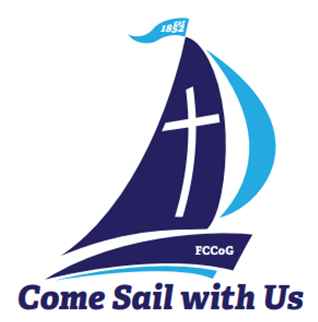 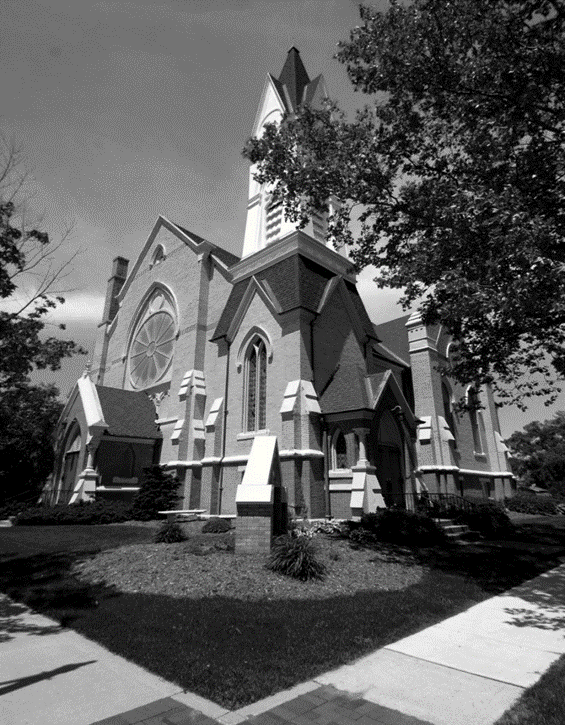 *Thank you to all for your Prayers! Please feel free to send a card to anyone listed above.Prayer Notes: 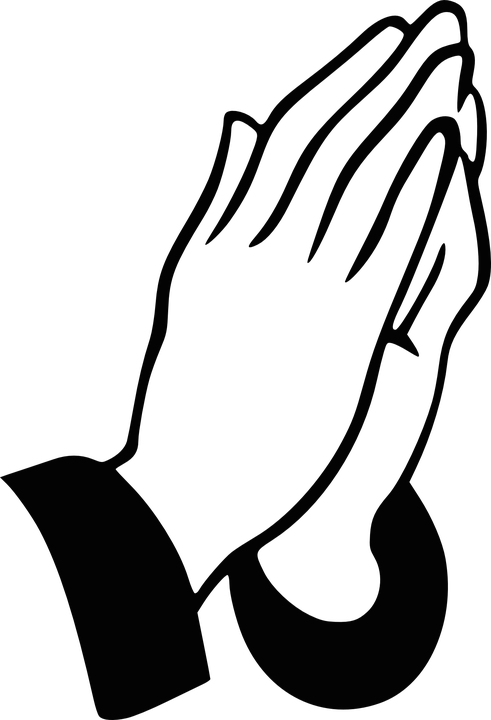 New Member Induction will be held in November. If you would like to join or if you would like more info on transferring your membership, please contact the office. Baptisms: for any member that would like to have their child or would themselves, like to be rebaptized to “refresh” your faith in the Holy Spirit, contact the office and we can schedule your baptism on an individual basis!Adult Bible Study meets every Sunday at 9:30am. Nursery service is available, and coffee is available.Men’s Group: Pastor Ed invites all men of the church to join him every Sat. at 9am in the library. The group is discussing a book on Max Lucado’s “In the Grip of Grace.” *See Pastor Ed for more info.Happy Birthday! To Karen Hulbert (11/1), JJ Suchowolec (11/2), Cindy Perry (11/10), Chris Bosch (11/13), John House (11/24), Ann Corner (11/25), Stephanie Hyde (11/25), Lainey Emerson (11/26), Sandra Tiffany (11/26), and Dan Eagles (11/29). Happy Anniversary! To Brian & Lisa Gardner (11/2), Chris & Doug Dodd (11/24), Jack & Ann Corner (11/28), and Harry & Rose Riddle (11/29).Diaper Party ‘Thank you!’  to all who helped with the baby shower for Josh & Emily! It was a wonderful time and an honor to host! Thank you, Stephanie Clark, for helping with the games and decorations. Thank you to all the ladies who brought food and who helped set up and prep for the party! To everyone who brought gifts and came to enjoy the party-thank you for your time and love!   -Jenny Milam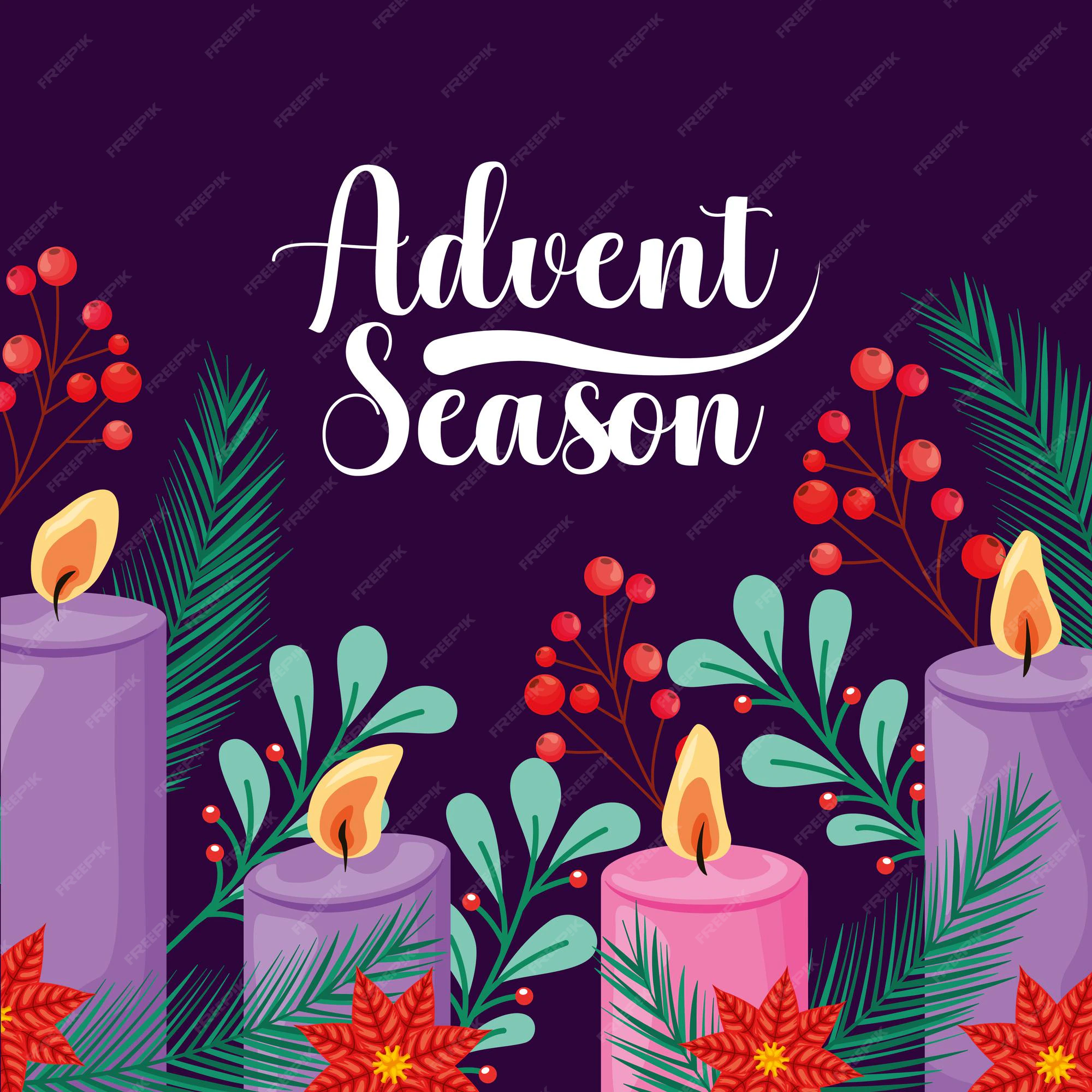 As we approach Advent, please mark your calendar for Christmas Eve Services on Sun., Dec. 24th. There will be a Family Candlelight Service at 7pm and a Communion Candlelight Service at 11pm. (Please note that there will not be a morning service.)Special Music Performances for November:November 5: Claude JohnsonNovember 12: Praise ChoirNovember 19 and 26: Chancel ChoirSpecial Music Volunteers: If you would like to sing with the choir, or provide special music, please contact Julie Momber or the church office.Practices: are at 9:30am in the sanctuary on the 2nd, 3rd and 4th Sundays of the month, with performances on the 3rd and 4th Sundays. We continue to thank all of you who have contributed to our church restoration and preservation project. If you are still interested in contributing to the restoration of our historic church building, please see the giving information below. All contributions are lovingly appreciated. Progress to date:The roof work is completed HVAC work is ongoing and nearing completion.The exterior brick repair done and looks great. It was sealed for lasting protection.Painting of all exterior trim will begin in the spring.The rose window is partially restored. Additional work on the rose wind and the remaining windows, is scheduled for early spring 2024.Again, thank you for your continued support. May God be with you and Bless you always. ~ The Restoration and Preservation Project Committee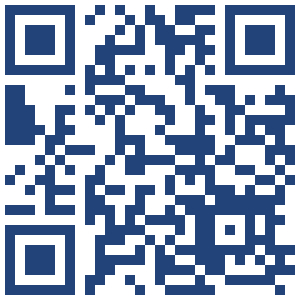 Scan our new QR code or  visit https://tithe.ly/give?c=6959110 to sign up to give today!Office hours are Mon. – Thurs. from 9am to 3:30pm with a break from 2-2:30pm. Please call ahead for assistance or leave a message on the office phone. Contact Info: Please update your contact info (new address, email or phone number) to receive church mailings, with the church office. *You need not be a member to receive all the latest news and updates!Our Nurse is available Mon. and Tues. from 8-4, and Thurs. from 8-12. For medical questions or need a ride, please call/text Patrice at (616) 894-7288.Blood pressure checks are offered after church on Sunday mornings. See Patrice in the church lobby.Free COVID tests are available; delivered by mail to your home. To order go to COVIDTest.gov or call 1-800-232-0233. *There are also free tests and hand sanitizer availabe in the lobby or by the back door.We practice every Tuesday from 4-5pm. Our next performance is Nov. 12th. Children ages pre-k to 6th grade are welcome to join the group! Contact Candy Outman for more info. Donations of individually wrapped snacks or bags of candy, are needed. Please drop off donations to the preschool or church office. Thank you to those of you who have already donated snacks! Next Meeting: will be Tues., Nov. 14th at 6:30pm. Please try to attend now that the busy season is upon us. Be sure to join the Deacons for the Halloween potluck and party this Sun., Oct. 29 immediately after church. Costumes optional. There will be games, crafts, pumpkin decorating, cookie decorating and more! Please bring at least one dish to pass and your own table service!Volunteers: if you would like to help with coffee service or give a childrens message, there are sign up sheets by the church bulletin board. *Dates are still available! Remembrance Sunday is Nov. 5th. This is a time to reflect and remember those who have passed this year.  We will also be honoring our Funeral Home Directors for the care they give to families in their times of loss.Veterans Sunday We will observe Veteran’s Day on Nov. 12 with a slide show of those who have served our country. If you have a picture or want to check on a picture that should be in the slide show, please contact the church office. We would love to recognize as many Veterans as we can!Christmas Mission 2023 Deacons are also sponsoring an Angel Tree to help the many Greenville High School students who might not otherwise have Christmas presents. More information will be coming soon on how to participate in this mission project.Sunday School and Bible Study continue this fall. Both are at 9:30 on Sunday Mornings. Please join this if you are able. All materials are provided as well as training. If you would like to join the team serving the youth of our church, contact the office or see Fran Gibbs. There will be no Sunday School Dec. 24 and 31 for a break for our dedicated teachers. Sunday School resumes Jan. 7.Children’s Message: One treasured way of showing our families that we embrace them is to have a Children’s Message. If you have a personal story, or a message that you would like to share, please sign up outside the office. If you need help to come up with ideas, ask Fran Gibbs for sources. Please limit your message to no more than 4 minutes. This month the children are learning about what it is to be thankful for! We will also be having our Thanksgiving dinner with families on Nov. 21 at 11am. Christmas Wreaths: Children are taking final orders for christmas wreaths. Cost is $33 each. *Money is due at time of order and will be delivered Nov. 14th.  We still have some spots left in our program. If you or someone you know would like more information on our Christian based school, please contact the church office!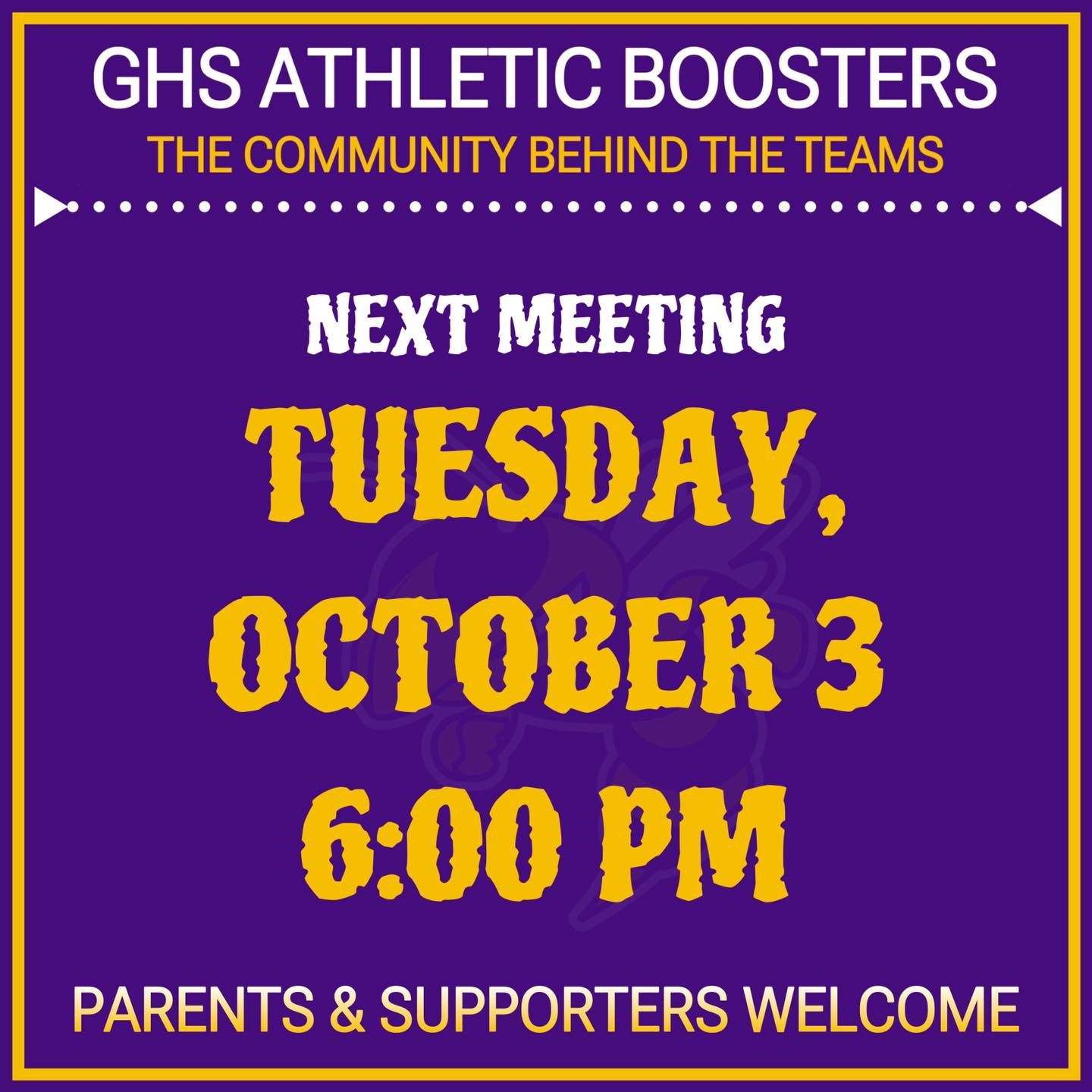 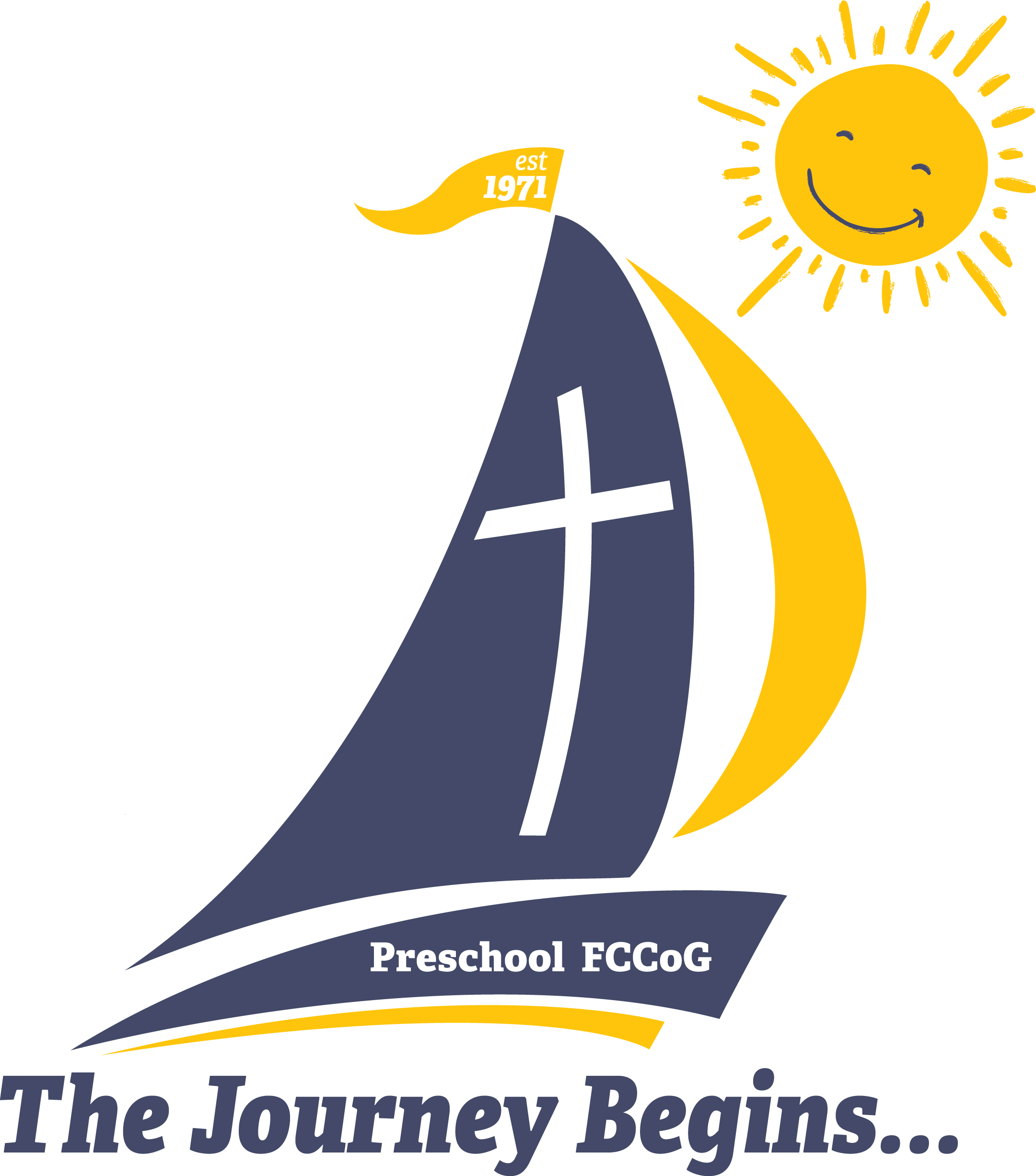  Circle Members: Circles meet Wed., Nov. 1st. Winslow meets at 1pm (see Rosel Eagles), and Bethany meets at 6:30pm (see Fran Gibbs). We’d love to have you come to either group! Christmas Bazaar: All work is aimed at having a wonderful Holiday Bazaar on Nov. 11. We need baked goods of any kind, fancy cookies for the cookie walk, and helpers for set up and cooking on Nov. 10, and to work the bazaar on the 11th. Please see Chris Hubbard or any other board member to sign up. We will have the best lunch in town! Be sure to join us.Calling all bakers of any kind! Please plan to donate your baked goods and fancy cookies for the cookie walk. We will have vendors, a luncheon, and a great time! Helpers Needed: There are many jobs for all committees like set up, luncheon, baked goods, kids’ crafts, etc. To have a successful event, YOUR help is needed! To help with this community event, sign up in the library, call Chris Hubbard, or contact the church office. Crafters Needed: If you have high quality crafts and would like to rent a table, see Chris for a reservation form. Hanging of the Greens is Tues., Nov. 28, at 10am. Come help decorate the church for the Advent Season. There are jobs for all plus refreshments and fellowship! Many hands make light work!Chrismons: Mark your calendars for this fellowship opportunity: Sat., Dec. 9 at 1pm when women will gather to enjoy a lunch and construct Chrismons to be handed out on Christmas Eve. The work is light and the fellowship is fun! To join the group or for more info on upcoming PF Youth trips, call/text Claude Johnson at 616-894-5595 or email: claudej2002us@yahoo.com.GHS FUNDRAISING OPPORTUNITY! The Greenville Athletic Boosters are once again, selling apple pies to help fund the various school athletic teams! Pies are $15 each or 3/$40. You may list what team you would like to support and also purchase additional pies for our local food pantry! Orders are due by Nov. 27th and money is due at time of order. Pies will be available for pick-up on Dec. 9th. Please see the order form in the lobby to place your order and support our athletes! ~ November 2023 ~Calendar Notes: *Don’t Forget to turn your clocks BACK one hour on Saturday, November 4th before you go to bed!~ December 2023 ~Christmas Poinsettias 2023We invite you to place a poinsettia in the sanctuary in memory or in honor of a friend or loved one. The Deacons are offering you a convenient, affordable and mission-centered way to order your poinsettia through the church office. For the cost of $10.00 per plant, you can help support our Deacon’s Discretionary Fund and celebrate or remember a loved one. You may also choose to have your poinsettia delivered to someone on the friendship list. Orders MUST be turned in by Sunday, December 3rd. Simply fill out the order form below. You may pick up your poinsettia after the 7:00pm and 11:00pm service on Christmas Eve. 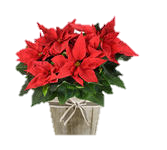 We are offering a 6 ½” potted red poinsettia with 4 to 7 blooms. Please indicate below the number of plants you would like to order along with who it is in Memory or Honor of. Name (please print): ______________________________________________*Please indicate number of plants requested below: Red _____   White _____   or Jingle Bells (white flecks on red) _____*Please make checks payable to: First Congregational Church or FCC In Memory of    In Honor of: ______________________________________ In Memory of    In Honor of: ______________________________________ In Memory of    In Honor of: ______________________________________ In Memory of     In Honor of: _____________________________________________ Yes, I would like to pick up my plant(s). No, please deliver my plant(s) to someone on the prayer list. IN OUR PRAYERSIN OUR PRAYERSIN OUR PRAYERSIN OUR PRAYERSIN OUR PRAYERSOUR MILITARY: Matthew Crittenden, Jordan Varney, Paul Lepley, TJ Curry, Joshua Roose, Stephanie Roose, Melissa Staffen, Rick Grimes, Joe Suchowolec, Griffin Gloden, and Kyle Durdle.OUR MILITARY: Matthew Crittenden, Jordan Varney, Paul Lepley, TJ Curry, Joshua Roose, Stephanie Roose, Melissa Staffen, Rick Grimes, Joe Suchowolec, Griffin Gloden, and Kyle Durdle.OUR MILITARY: Matthew Crittenden, Jordan Varney, Paul Lepley, TJ Curry, Joshua Roose, Stephanie Roose, Melissa Staffen, Rick Grimes, Joe Suchowolec, Griffin Gloden, and Kyle Durdle.OUR MILITARY: Matthew Crittenden, Jordan Varney, Paul Lepley, TJ Curry, Joshua Roose, Stephanie Roose, Melissa Staffen, Rick Grimes, Joe Suchowolec, Griffin Gloden, and Kyle Durdle.OUR MILITARY: Matthew Crittenden, Jordan Varney, Paul Lepley, TJ Curry, Joshua Roose, Stephanie Roose, Melissa Staffen, Rick Grimes, Joe Suchowolec, Griffin Gloden, and Kyle Durdle.Ongoing Prayers for:Ongoing Prayers for:Ongoing Prayers for:Ongoing Prayers for:Ongoing Prayers for:Lucas HopkinsRob SansomRoxy RiceWilson & Barb HoyRose RiddleAlan KingsburyDr. Joe & Valerie MejiaKen & Kathy ReedJerry McPhersonHolly CaseTrudy PetersenDarlene PetersenFCC Family At Care Facilities:FCC Family At Care Facilities:FCC Family At Care Facilities:FCC Family At Care Facilities:FCC Family At Care Facilities:Barb & Wilson HoyPat TothDoris Dieckman MarshallCap (Ray) TowerBarb & Wilson HoyPat TothDoris Dieckman MarshallCap (Ray) Tower-at Canal View Houghton County Medical Facility-at Hathaway Hills Assisted Living, Room #15-at Boulder Creek Assisted Living, Room #8-at Hathaway Hills Assisted Living, Room #10-at Canal View Houghton County Medical Facility-at Hathaway Hills Assisted Living, Room #15-at Boulder Creek Assisted Living, Room #8-at Hathaway Hills Assisted Living, Room #10-at Canal View Houghton County Medical Facility-at Hathaway Hills Assisted Living, Room #15-at Boulder Creek Assisted Living, Room #8-at Hathaway Hills Assisted Living, Room #10Continue Prayers for Members, Family and Friends:Continue Prayers for Members, Family and Friends:Continue Prayers for Members, Family and Friends:Continue Prayers for Members, Family and Friends:Continue Prayers for Members, Family and Friends:  Friend of Anita Putnam (for lung transplant) Vincent Snow for upcoming testing; he is the great-grandson of Mary & Larry Snow  Friend of Anita Putnam (for lung transplant) Vincent Snow for upcoming testing; he is the great-grandson of Mary & Larry Snow  Friend of Anita Putnam (for lung transplant) Vincent Snow for upcoming testing; he is the great-grandson of Mary & Larry Snow  Friend of Anita Putnam (for lung transplant) Vincent Snow for upcoming testing; he is the great-grandson of Mary & Larry Snow  Friend of Anita Putnam (for lung transplant) Vincent Snow for upcoming testing; he is the great-grandson of Mary & Larry SnowSpecial Prayers For:Special Prayers For:Special Prayers For:Special Prayers For:Special Prayers For:Yvonne Elvert (battling cancer); friend of Suzy KreegerKody Wood (brain cancer); former preschool studentTom Deal (congestive heart failure); brother of Candy OutmanThe Family of Bette Houle for her passing on Saturday, October 14. Yvonne Elvert (battling cancer); friend of Suzy KreegerKody Wood (brain cancer); former preschool studentTom Deal (congestive heart failure); brother of Candy OutmanThe Family of Bette Houle for her passing on Saturday, October 14. Yvonne Elvert (battling cancer); friend of Suzy KreegerKody Wood (brain cancer); former preschool studentTom Deal (congestive heart failure); brother of Candy OutmanThe Family of Bette Houle for her passing on Saturday, October 14. Yvonne Elvert (battling cancer); friend of Suzy KreegerKody Wood (brain cancer); former preschool studentTom Deal (congestive heart failure); brother of Candy OutmanThe Family of Bette Houle for her passing on Saturday, October 14. Yvonne Elvert (battling cancer); friend of Suzy KreegerKody Wood (brain cancer); former preschool studentTom Deal (congestive heart failure); brother of Candy OutmanThe Family of Bette Houle for her passing on Saturday, October 14. Pastoral NewsRestoration and Preservation for Our ChurchCelebrationsAdvent Season NewsChancel Choir NewsChurch Office NewsParish Nurse NewsChildren’s Praise Choir NewsDeacons NewsWomen’s Fellowship NewsChristian Ed News Preschool NewsPF Youth NewsEvents in the Surronding AreaSunMonTueWedThuFriSat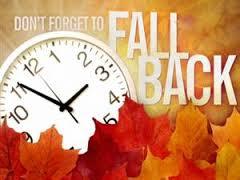 110a PURLS1p Winslow6:30 Bethany211a GAMA5p Scouts (Den)7:30 AA345  Remembrance Sunday, Communion, and Daylight Savings Ends9:30 Sunday School9:30 Bible Study10:30 WorshipSpecial Music – Claude Johnson3p Venture Crew674p Praise Choir810a PURLS95p Scouts (Den)7:30 AA10*Bazaar Vendors set-up11Veteran’s Day9-3 Holiday Bazaar12 Veterans Sunday9:30 Choir Practice9:30 Sunday School9:30 Bible Study10:30 WorshipSpecial Music – Praise Choir13144p Praise Choir6:30 Deacons1510a PURLS165p Scouts (Pack)7:30 AA1718199:30 Choir Practice9:30 Sunday School9:30 Bible Study10:30 WorshipSpecial Music – Chancel Choir3p Venture Crew2021Preschool Meal (½ Day)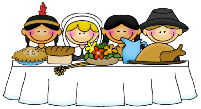 4p Praise Choir2210a PURLS23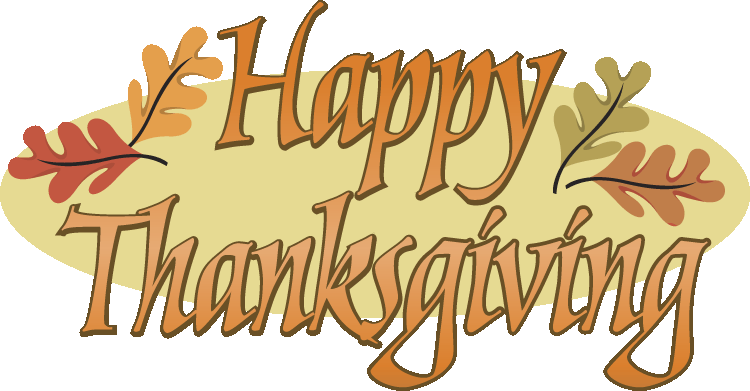 2425269:30 Choir Practice9:30 Sunday School9:30 Bible Study10:30 WorshipSpecial Music – Chancel Choir276:30 Trustees2810a Hanging of the Greens4p Praise Choir29305p Scouts (Den)7:30 AASunMonTueWedThuFriSat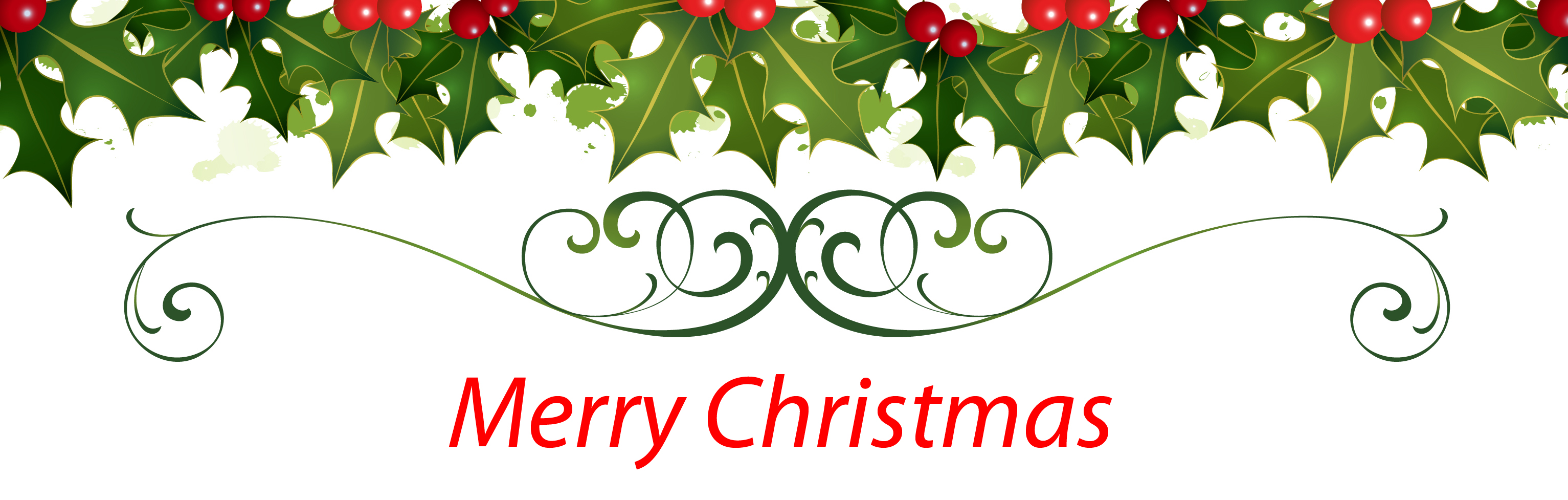 123   First Sunday of Advent9:30 Sunday School9:30 Bible Study10:30 WorshipSpecial Music – Janet Tower & Cindy Perry*Poinsettia Orders Due3p Venture454p Praise Choir610a PURLS1p Winslow6:30 Bethany7Pearl Harbor5p Scouts (Den)7:30 AA891:00p ChrismonMaking10   Communion9:30 Choir Practice9:30 Sunday School9:30 Bible Study10:30 WorshipSpecial Music – Praise Choir11124p Praise Choir1310a PURLS145p Scouts (Den)7:30 AA155p Bartrom Rehearsal Dinner1617   Children’s Christmas Pageant9:30 Choir Practice9:30 Sunday School9:30 Bible Study10:30 WorshipSpecial Music – Chancel Choir3p Venture186:30 Trustees1911a Preschool Christmas Parties7p Preschool Christmas Pagent2010a PURLSChristmas Break begins for Preschool215p Scouts (Pack)7:30 AA222324    Christmas Eve7p Candlelight Worship11p Candlelight and  Communion Worship25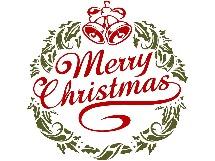 262710a PURLS287:30 AA293031New Year’s Eve9:30 Choir Practice10:30 WorshipSpecial Music – TBA